XI Международная Конференция по Вопросам Устойчивого Развития и Природопользования Монгольского Плато и Сопредельных Территорий 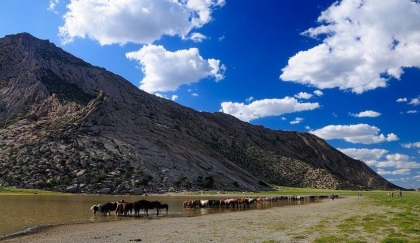 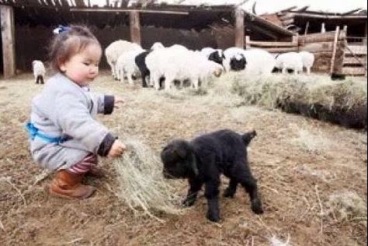 Научная конференция регионов Монгольского плато, которая традиционно проводится с 2005 года, служит местом, где исследователи из Монголии, Китая и России могут поделиться последними научными достижениями в содействии устойчивому развитию и рациональному использованию природных ресурсов в регионе. Нынешняя 11-я конференция является платформой, которая стимулирует текущие научные усилия для того, чтобы обеспечивать предоставление информации в процессе разработки политики и принятия решений в регионах Монгольского плато ради достижения целей устойчивого развития (ЦУР), принятых Генеральной Ассамблеей ООН в 2015 году. Наряду с традиционными темами основных научных направлений, Конференция 2016 года уделяет большое внимание научному вкладу в понимание причин и последствий изменения климата, соответствующих изменений в социально-экономических системах регионов Монгольского плато и сопредельных территорий, а также новым решениям по проблемам климатически-обусловленных рисков, социально-экономической деградации и деградации природных ресурсов. Сочетающая разнообразные традиционные и инновационные интерактивные форматы, эта встреча способствует диалогу между различными дисциплинами, которые пересекают культурные, языковые и национальные границы, что позволяет творчески мыслить о будущем Монгольского плато и его социально-экологических системах, политике и практике, необходимых для их поддержания.Участие: Организаторы приглашают исследователей по тем дисциплинам, которые связанны с устойчивым будущим социально-экологических систем Монгольского плато. Мы поощряем участие опытных ученых, молодых исследователей, а также представителей государственных учреждений, спонсоров и неправительственных организаций, которые заинтересованы в получении наиболее актуальной научной информации по проблемам Монгольского плато и прилегающих регионов.Ожидаемые результаты конференции включают в себя способствование междисциплинарному диалогу между учеными, работающими в тематических областях, связанных с Монгольским плато, синтез последних результатов естественных и социальных наук, выявление оригинальных решений по проблемам устойчивого развития и управления ресурсами в регионе, и предоставление возможностей для молодых исследователей представлять и обсуждать научные результаты. Главным образом, организаторы хотели бы видеть новые идеи и предложения, представленные на конференции по совместным и кросс-культурным исследованиям между учеными из разных стран, которые бы предоставили информацию для разработки политики и принятия решений для устойчивого развития региона. Предварительный график:08-09 августа: регистрация, конференция, и студенческие награды за лучшие выступления и стендовые доклады10 -14 августа: ЭкскурсияРабочие языки: английский, монгольскийМатериалы конференции Материалы конференции будут опубликованы и распространены на совещании. Регистрация участников и взнос Регистрационный взнос конференции включает 2 перерыва на чай и обеды на каждый день, вручение наград, копии материалов конференции, а также синхронный перевод на английском и монгольском языках. Сборы конференции рассчитываются по скользящему тарифу для того, чтобы участие было доступным для студентов. Для монгольских студентов возможна работа волонтером вместо уплаты сбора. Полный взнос (международные ученые) $ 150Взнос для Студентов $ 25Сборы конференции могут быть оплачены по следующим счетам:Переводы в долларах США: Банк торговли и развития МонголииПолучатель платежа: Монгольское Общество географииНомер счета: 453022961Цель: Конференция Монгольское Плато (Mongolian Plateau Conference)Переводы в Монгольских тугриках:Худалдаа Хөгжлийн банк, Дансны нэр: Монголын Газар зүйн нийгэмлэгТөгрөгийн Дансны дугаар: 453015091Утга: МТӨ-н Хурлын бүртгэлийн хураамжВажные даты:7 декабря Начало приема аннотаций докладов12 февраля Окончание приема аннотаций докладов15 марта Оповещение авторов о принятии аннотаций10 мая Окончание приема полных текстов докладов Инструкции для подачи аннотаций: аннотации ограничиваются до 350 слов и должны быть на английском языке. Каждая аннотация должна содержать следующую информацию: 1) краткое содержание проблемы или вопроса, 2) четкое изложение исследовательского вопроса или вопросов, 3) используемые методы, 4) результаты, 5) выводы и заключения. Пишите от первого лица. Для того, чтобы гарантировать рассмотрение, аннотации должны быть поданы в качестве приложения по электронной почте: mongolianplateau2016@gmail.com, до 12 февраля 2016 года. Пожалуйста, укажите "аннотация Монгольское плато-2016"(“Mongolian Plateau-2016 abstract”) в строке темы и напишите в тексте письма предпочтительный тип презентации: устный доклад или стендовый.Организаторы:Институт географии и геоэкологии Монгольской Академии наукЦентральная лаборатория дистанционного зондирования и географических информационных систем Внутренней Монголии, IMNUИнститут географии и природных ресурсов (IGSNRR) Академии наук КитаяБайкальский институт природопользования Сибирского отделения Российской академии наукНаучный комитетДоктор У. Тунгалаг (Институт географии и геоэкологии Монгольской Академии наук)Д-р Б. Оюунгэрэл, (Институт географии и геоэкологии Монгольской Академии наук)Д-р Л. Жанчивдорж, (Институт географии и геоэкологии Монгольской Академии наук)Д-р А.С. Михеева (Байкальский институт природопользования Сибирского отделения Российской академии наук)Д-р Б.О. Гомбоев	 (Байкальский институт природопользования Сибирского отделения Российской академии наук)КитайКитайОргкомитет:Доктор O. Батхишиг (Институт географии и геоэкологии Академии наук Монголии)Доктор Б. Мэндсайхан (Институт географии и геоэкологии Академии наук Монголии)Профессор Доктор Бао Ю. Хай (Ключевая лаборатория дистанционного зондирования и ГИС Внутренней Монголии)Доктор Чжэнь Линь (Институт географии и природных ресурсов (IGSNRR) Академии наук Китая)Профессор Б. Бурэнжаргал (Нормальный университет Внутренней Монголии)К.э.н. В. С. Батомункуев (Байкальский институт природопользования Сибирского отделения Российской академии наук)Сопредседатели ОргкомитетаДоктор Батжав Батбуян (директор, Институт географии и геоэкологии, Монголия)Ясинь (профессор, Вице-президент нормального университета Внутренней Монголии)Доктор Дэн Сянчжэн (профессор, Институт географии и природных ресурсов АНК)Профессор, доктор Ендон Ж. Гармаев (директор, Байкальский институт природопользования СО РАН)КОНТАКТЫДоктор Тунгалаг У. Институт географии и геоэкологии Академии наук Монголииадрес электронной почты: mongolianplateau2016@gmail.com, также доступна информация в группе на Facebook. Mongolian Plateau-2016 https://www.facebook.com/events/1500303446932142/